Fecha: 05 de diciembre de 2013Boletín de prensa Nº 896ALCALDE DE PASTO SERÁ DELEGADO DE CIUDADES CAPITALES EN NEW YORK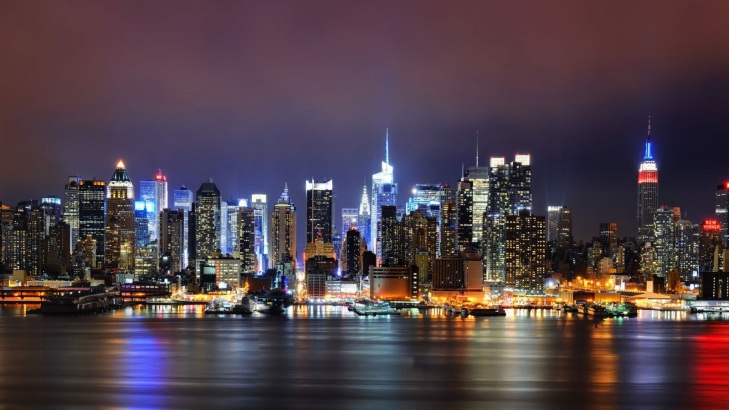 El alcalde Harold Guerrero López estará en Nueva York – Estados Unidos del 10 al 13 de diciembre haciendo parte de la Comisión Interministerial del Banco Interamericano de Desarrollo, BID, y como delegado de la Asociación Colombiana de Ciudades Capitales para exponer los avances en el proyecto de Ciudades Sostenibles y Competitivas, así como las diferentes iniciativas que se están desarrollando en Pasto.El mandatario aprovechará su viaje para hablar con representantes del BID con respecto a la cofinanciación del 30% que exige la entidad al municipio, para hacer un estudio de la ciudad en los próximos 30 años. El objetivo es disminuir el porcentaje al 10%. “Si contamos con esta herramienta, tendremos una ruta importante para el desarrollo de la ciudad”, indicó el alcalde. Los gastos del desplazamiento, alojamiento y demás, serán financiados por el Banco Interamericano de Desarrollo, BID. INCAUTAN PÓLVORA EN EL POTRERILLO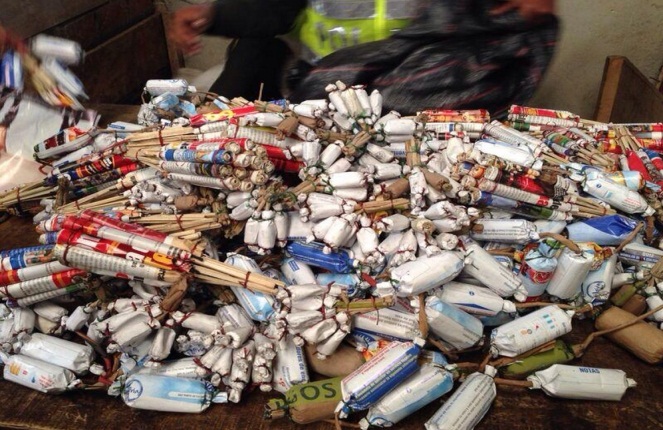 En un esfuerzo interinstitucional entre la Alcaldía de Pasto por intermedio de la Secretaría de Gobierno, Dirección de Espacio Público, Cuerpo Técnico de Investigación, CTI, de la Fiscalía, la Policía y el Ejercito Nacional, incautaron abundante cantidad de pólvora que se encontraba lista para ser comercializada en el interior de la plaza de mercado El Potrerillo. Más de tres mil unidades, entre cuetillos, papas, voladores, tronantes y otros elementos explosivos, fueron encontrados en distintos sectores del principal centro de abastos del municipio y quedaron a disposición de las autoridades.El Secretario de Gobierno del Municipio Gustavo Núñez Guerrero, indicó que con el operativo cumplido este jueves 05 de diciembre, se logró prevenir una tragedia no solo por las personas que al usar estos elementos pueden resultar lesionados, quemados o mutilados, sino por el riesgo que representa el almacenamiento sin las mínimas medidas de seguridad."Pudo haberse ocasionado una tragedia en el mercado El Potrerillo por la forma irresponsable en la que estaba almacenada la pólvora y por la gran cantidad de personas que confluyen a la plaza. Con estos operativos queremos prevenir que las personas usen estos elementos y resulten lesionadas en la época de fin de año, este es un propósito en el que está comprometida la Administración Municipal y las autoridades”, precisó el secretario de Gobierno de Pasto.El funcionario reiteró el llamado a la comunidad, especialmente a los padres de familia para que denuncien los expendios de pólvora ante las autoridades y aseguró que los operativos continuarán e invitó a los habitantes para que este sábado 07 de diciembre ningún adulto, joven o niño, manipule esta clase de elementos.Contacto: Secretario de Gobierno, Gustavo Núñez Guerrero. Celular: 3206886274	PREVENCIÓN DE LA VIOLENCIA JUVENIL DE PASTO SERÁ EXPUESTO EN GUATEMALACon el objetivo de contribuir al fortalecimiento de las capacidades institucionales de los territorios en sus acciones de seguridad y prevención de violencia y al mejoramiento de la seguridad y convivencia de la región mesoamericana, viajará del 9 al 13 de diciembre en la ciudad de Antigua – Guatemala, el secretario de Gobierno de la Alcaldía de Pasto, Gustavo Núñez Guerrero.La invitación hecha por el Gobierno de Guatemala, tiene como objetivo conocer los planes que en prevención adelanta la Secretaría de Gobierno de la Alcaldía de Pasto y que en el último año ha logrado la reducción de hechos delincuenciales en donde están comprometidos menores de edad y adolescentes. Los costos de desplazamiento y estadía en ese país centro americano, correrán por cuenta de la Agencia de Cooperación Internacional de Colombia y Guatemala. Contacto: Secretario de Gobierno, Gustavo Núñez Guerrero. Celular: 3206886274	SOLICITAN CUIDAR ALUMBRADO NAVIDEÑOLa gerente de la Empresa de Alumbrado Público de Pasto SEPAL S.A, Maritza Rosero Narváez, hizo un llamado especial a la comunidad para que contribuya a la preservación y cuidado de las zonas iluminadas. La funcionaria manifestó que las figuras y luces de navidad instaladas en distintos sectores de la ciudad son únicas y representan la esencia de los artesanos y cultores del carnaval, además son frutos del arduo trabajo del personal de la empresa, estudiantes del colegio INEM y aprendices del SENA que trabajaron en extensas jornadas para presentar a Pasto como una capital con un alumbrado navideño único por sus características.“A diferencia de otras ciudades de Colombia, en Pasto hemos logrado combinar el inigualable talento de nuestros artesanos con el trabajo electro lumínico, lo que nos convierte en una ciudad que derrocha cultura y creatividad, por eso el llamado a convertirnos en veedores de la preservación de estas estructuras, que son una carta de presentación ante propios y visitantes”, señaló la funcionaria.La gerente solicitó a la comunidad no traspasar los cierres que protegen las figuras en los parques, puesto que son estructuras delicadas, tampoco manipular el cableado y las luces  por el riesgo que esto representa. Desde SEPAL S.A y la Alcaldía de Pasto se pidió también acoger las recomendaciones de seguridad entregadas de parte de la Policía Nacional, los llamados de  la Secretaría de Tránsito y Transporte, para no obstaculizar la movilidad en inmediaciones de las zonas iluminadas, así mismo a los vendedores informales el respeto por el espacio público. Contacto: Coordinador de Comunicaciones Sepal, Darío Estrada. Celular: 3006954496ÚLTIMOS DÍAS DE AMNISTÍA QUE FAVORECE A INFRACTORES MOROSOSLa Jefe de la Oficina Jurídica de la Secretaría de Tránsito y Transporte Municipal de Pasto, María Eugenia Narváez Vásquez  recordó a los conductores que se encuentran en calidad de infractores morosos y que tienen obligaciones pendientes con el organismo de tránsito, acercarse a las oficinas ubicadas en el Centro Integral de Atención  al Ciudadano (antigua Caja Agraria) para ponerse al día mediante el beneficio de la amnistía que le permite ser exonerado del pago del valor generado  como intereses de mora. El beneficio tiene plazo hasta el próximo 31 de diciembre de 2013.Así mismo la funcionaria explicó que a partir del cese de la medida que beneficia al infractor en el no pago total de la deuda, se ordenará inmovilizar los vehículos que ya están en proceso de embargo. Por otra parte reiteró la invitación para que los propietarios de los vehículos que han sido inmovilizados por las diferentes infracciones,  hagan las  gestiones pertinentes en los horarios comprendidos entre las 8:00 a 11:00 de la mañana y de 2:00 a 5:00 de la tarde, con el fin de evitar que se presenten congestiones en los inspecciones de tránsito que continuamente están atendiendo otros casos.Contacto: Secretario de Tránsito y Transporte, Guillermo Villota Gómez. Celular: 3175010861PASTO, UN TERRITORIO PENSADO CON Y PARA LOS NIÑOSEn las Instalaciones de la UNAD se realizó el foro del Plan de Ordenamiento Territorial, Pasto, Territorio Con-Sentido. Los invitados fueron estudiantes de la Institución Educativa Normal Superior quienes en su presentación manifestaron qué les gustaba de la ciudad y qué no. Entre los comentarios importantes, los niños hicieron alusión a los paisajes naturales, la producción de agua, la riqueza en flora y fauna, el oxígeno puro que posee y sobre todo, la identidad y el patrimonio del territorio.Los niños aseguraron que no les gusta la movilidad, la contaminación en la zona urbana de la ciudad y la falta de conciencia ambiental de todos los pobladores. Luego de la presentación, se inició la exposición por parte del arquitecto Jairo Moreno quién explicó qué es, para qué sirve y cómo podemos trabajar para mejorar la ciudad en cuatro aspectos importantes; protección de los recursos ambientales, la gestión del riesgo, la productividad y competitividad, la habitabilidad para finalmente concluir cómo logramos que Pasto sea un territorio para vivir en armonía.Los niños y niñas escribieron cómo se imaginan la ciudad en 14 años y dibujaron también lo que les gustaría que pase. “A mí me gustaría una ciudad con más vías y con protección a las cuencas y bosques, porque sabemos que allí se encuentra el recurso más importante para nosotros, el agua”, señaló David Muñoz de 11 años quien también hace parte del grupo de investigación liderado por su profesor Hugo Ortiz, docente e investigador sobre recursos ambientales de la Institución Educativa Normal Superior.Contacto: Secretario de Planeación, Víctor Raúl Erazo Paz. Celular: 3182852213	SE ACERCA NAVIDANCE Y CICLOPASEO NAVIDEÑOEl jueves 12 de diciembre se cumplirá el Gran Ciclopaseo Navideño “Viste la Navidad”. El acto organizado por la Administración Local a través de Pasto Deporte, transitará las principales calles de la capital recorriendo el alumbrado decembrino y cuya concentración se cumplirá a las 6:00 de la tarde en el Coliseo Sergio Antonio Ruano. Para el mismo día y luego de terminado el ciclopaseo, se ha programado un Navidance, o maratón de baile en la Plaza del Carnaval, donde la comunidad podrá hacer actividad física al ritmo de los mejores instructores. Contacto: Directora Pasto Deporte, Claudia Cano. Celular: 3117004429INVITAN A CONFORMAR PLATAFORMA MUNICIPAL DE JUVENTUDLa Alcaldía de Pasto a través de la Dirección Administrativa de Juventud convoca a todos los adolescentes y jóvenes del Municipio de Pasto entre los 14 y 28 años para que participen de la construcción y conformación del proceso denominado “Plataforma Municipal de Juventud”. La directora de la dependencia, Adriana Franco manifestó que todas las organizaciones juveniles de carácter formal y no formal, pueden asistir a la asamblea que se realizará el miércoles 18 de diciembre  en las instalaciones del salón Iraka en la calle 17 Nº 26-79 a las 2:30  de la tarde.El propósito del evento es iniciar el levantamiento de la línea de base de las organizaciones, procesos y/o prácticas organizativas que harán parte del proceso de conformación de la “Plataforma Municipal de Juventud”.Contacto: Dirección Administrativa de Juventud, Teléfono: 7205382	SAN JUAN DE DIOS GANADOR DEL CONCURSO “BARRIO MEJOR EMBELLECIDO”En el marco del concurso “El Barrio Mejor Embellecido”, promovido por la Empresa Metropolitana de Aseo S.A E.S.P, el barrio San Juan de Dios fue el ganador en dicha participación. El proceso de inscripción se realizó en agosto con 29 barrios participantes, de los cuales 17 dieron continuidad al proceso, para conseguir finalmente el resultado de un barrio embellecido y limpio.Para otorgar este reconocimiento, desde la Gerencia de Emas Pasto, sus áreas operativas y de Gestión Social, realizaron actividades de acompañamiento, apoyo y verificación, mediante unos criterios de selección, que permitieron calificar este barrio, como aquel que maneja adecuadamente los residuos sólidos, convirtiéndose en ejemplo para la ciudad. El premio será entregado a la comunidad, en una programación especial este sábado 7 de diciembre en el polideportivo de San Juan de Dios, a las 3:00 de la tarde.Emas Pasto, como empresa que transforma la cultura ambiental de la región y contribuye con el bienestar de los usuarios del servicio de aseo, invita a la ciudadanía a capacitarse como Vigías Ambientales que multipliquen procesos de educación ambiental en los ciudadanos.Contacto: Jefe Oficina Comunicaciones EMAS, Catalina Bucheli. Celular: 3007791661 3176592189Pasto Transformación ProductivaMaría Paula Chavarriaga RoseroJefe Oficina de Comunicación SocialAlcaldía de Pasto